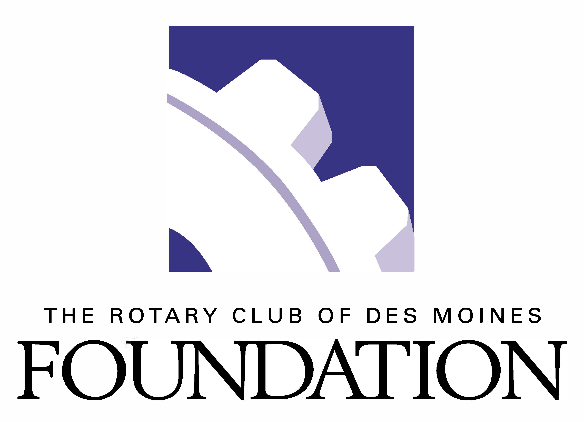 PresidentDOUG SALTSGAVERVice PresidentCATHERINE STAUBSecretary-Treasurer TIM LILLWITZDirectorMATT BUSICKDirectorJOSH BRABYDirectorKEVIN KACEREPast PresidentDON FLANNERYNon-voting MemberJAMIE BOERSMA